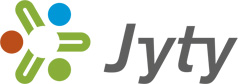 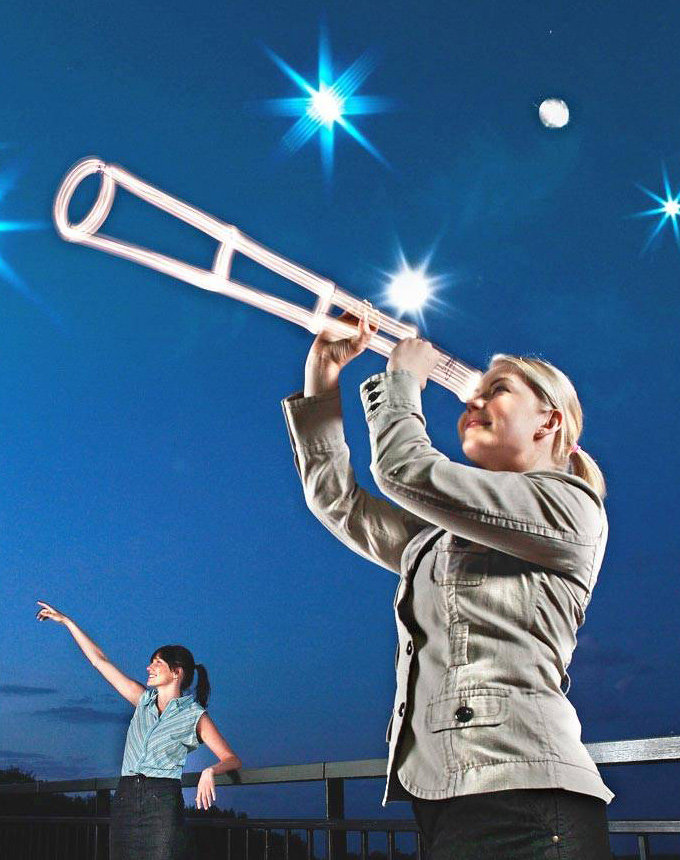   Yhdistys kannustaa jäseniään edelleen käymään elokuvissa ja myy Finnkinon elokuvalippuja edulliseen 5 € kappalehintaan. Voit ostaa 2 lippua kerralla. 	 Elokuvalippuja myyvien henkilöiden sähköpostiosoitteet: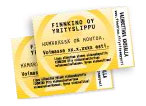 hilkka.kallio(at)ksshp.fisisko.leppanen(at)jamk.fiminna.puolivali(at)jao.fianne.s.hautala(at)jkl.fisirpa.keturi(at)jkl.fiarja.lehtinen(at)jkl.fiulla.pietilainen-soderholm(at)jkl.fi Laita viestiä jollekin heistä ja sovi lippujen ostosta.Tiesithän, että sinun ei tarvitse jonottaa lippukassalla vaihtamassa näitä sarjalippuja ”oikeisiin” lippuihin vaan näillä voit maksaa liput myös FinnKinon nettisivuilla. Eli kun ostat lippuja netistä ja maksuvaiheessa kun kysytään miten maksat, niin valitse sieltä kohta, että haluat maksaa sarjalipulla ja anna lipussa oleva sarjanumero, jolloin maksu on ok. ja samalla lipun sarjanumero poistuu ohjelmasta eikä sitä ei voi enää käyttää.Yhdistys tukee jäsentensä musiikkiesityksissä, teatterissa ja urheilutapahtumissa käyntiä ajalla 1.9.–31.12.2015 maksamalla takaisin 10 €/jäsen yhdestä musiikki-esityksen lipusta, yhdestä teatterilipusta ja yhdestä urheilutapahtuman pääsylipusta tai kausikortista jälkikäteen kuitteja vastaan. Voit saada syyskaudelta siis yhteensä 30 € takaisin maksamistasi lipuista. Mikäli lipun hinta on alle 10 €, niin silloin saat koko summan takaisin.Täytä tiedotteen liitteenä oleva tositelasku Jyty Syksy 2015 viimeistää kahden kuukauden kuluessa ostopäivästä, liitä mukaan maksamasi liput ja toimita ne puheenjohtajalle, niin kympit palautuvat takaisin tilillesi.Ulla Pietiläinen-SöderholmLastensuojelupalvelutKolmikulma, Puistokatu 2 C, 8. hissitaso40100 Jyväskylätai scannaa sähköpostin liitteeksi ja lähetä ulla.pietilainen-soderholm(at)jkl.fiJos käytte tapahtumissa jäsenporukalla, niin täyttäkää maksuista yksi kimppatosite, jolloin maksut palautetaan yhden henkilön tilille.* * * * * * * * * * * * * * * * * * * * * * * * * * * * * * * * * * * * * * * * * * * * * * * * * * * * * * * * * Käytä hyödyksesi yhdistyksen tarjoamatedut ja koe unohtumattomia elämyksiä sekä sykähdyttäviä hetkiä musiikin, teatterin ja urheilu parissa!* * * * * * * * * * * * * * * * * * * * * * * * * * * * * * * * * * * * * * * * * * * * * * * * * * * * * * * * *   17.8.2015  Päivi Hyvönen  tiedotussihteeri